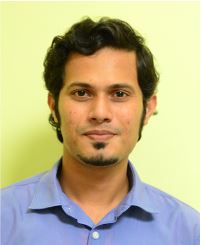 Name	: Dr. Ajay Kaushik NoronhaDepartment	: MBACollege	: Institute of Engineering &Technology Contact Details	: 7760552614Educational Details:UG	: BE (Mechanical Engineering)PG	: M-Tech (Engineering Management)Ph.D.	: Lean Six Sigma               Teaching Experience	: 1 yearResearch Experience	:4 yearsResearch Details: Implementation of Lean Six Sigma Research Area	: InterdisciplinaryFunding sanctioned :  JRF fellowshipPublications	: 9Conference/Workshops attended: 6 Any other details	:  Currently pursuing PDF in Lean Six Sigma from Srinivas University